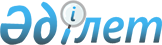 Об утверждении Положения о государственном учреждении "Отдел земельных отношений акимата города Аркалыка"
					
			Утративший силу
			
			
		
					Постановление акимата города Аркалыка Костанайской области от 4 июня 2015 года № 205. Зарегистрировано Департаментом юстиции Костанайской области 22 июня 2015 года № 5679. Утратило силу постановлением акимата города Аркалыка Костанайской области от 23 мая 2016 года № 157      Сноска. Утратило силу постановлением акимата города Аркалыка Костанайской области от 23.05.2016 № 157 (вводится в действие со дня его подписания).

      В соответствии со статьей 31 Закона Республики Казахстан от 23 января 2001 года "О местном государственном управлении и самоуправлении в Республике Казахстан", Указом Президента Республики Казахстан от 29 октября 2012 года № 410 "Об утверждении Типового положения государственного органа Республики Казахстан", акимат города Аркалыка ПОСТАНОВЛЯЕТ:

      1. Утвердить прилагаемое Положение о государственном учреждении "Отдел земельных отношений акимата города Аркалыка".

      2. Государственному учреждению "Отдел земельных отношений акимата города Аркалыка" в установленные законодательством сроки провести государственную регистрацию в органах юстиции.

      3. Настоящее постановление вводится в действие по истечении десяти календарных дней после дня его первого официального опубликования.



      СОГЛАСОВАНО:

      Руководитель государственного

      учреждения "Отдел земельных

      отношений акимата города

      Аркалыка"

      ____________________ А. Стюф

 Положение о государственном учреждении
"Отдел земельных отношений акимата города Аркалыка"      1. Общие положения

      1. Государственное учреждение "Отдел земельных отношений акимата города Аркалыка" является государственным органом Республики Казахстан, осуществляющим руководство в сфере регулирования земельных отношений.

      2. Государственное учреждение "Отдел земельных отношений акимата города Аркалыка" не имеет ведомств.

      3. Государственное учреждение "Отдел земельных отношений акимата города Аркалыка" осуществляет свою деятельность в соответствии с Конституцией Республики Казахстан, законами Республики Казахстан, актами Президента и Правительства Республики Казахстан, иными нормативными правовыми актами, а также настоящим Положением.

      4. Государственное учреждение "Отдел земельных отношений акимата города Аркалыка" является юридическим лицом в организационно-правовой форме государственного учреждения, имеет печати и штампы со своим наименованием на государственном языке, бланки установленного образца, в соответствии с законодательством Республики Казахстан счета в органах казначейства.

      5. Государственное учреждение "Отдел земельных отношений акимата города Аркалыка" вступает в гражданско-правовые отношения от собственного имени.

      6. Государственное учреждение "Отдел земельных отношений акимата города Аркалыка" имеет право выступать стороной гражданско-правовых отношений от имени государства, если оно уполномочено на это в соответствии с законодательством.

      7. Государственное учреждение "Отдел земельных отношений акимата города Аркалыка" по вопросам своей компетенции в установленном законодательством порядке принимает решения, оформляемые приказами руководителя государственного учреждения "Отдел земельных отношений акимата города Аркалыка" и другими актами, предусмотренными законодательством Республики Казахстан.

      8. Структура и лимит штатной численности государственного учреждения "Отдел земельных отношений акимата города Аркалыка" утверждаются в соответствии с действующим законодательством.

      9. Местонахождение юридического лица: 110300, Республика Казахстан, Костанайская область, город Аркалык, проспект Абая, 29.

      10. Полное наименование государственного органа: государственное учреждение "Отдел земельных отношений акимата города Аркалыка".

      11. Настоящее Положение является учредительным документом государственного учреждения "Отдел земельных отношений акимата города Аркалыка".

      12. Финансирование деятельности государственного учреждения "Отдел земельных отношений акимата города Аркалыка" осуществляется из местного бюджета.

      13. Государственному учреждению "Отдел земельных отношений акимата города Аркалыка" запрещается вступать в договорные отношения с субъектами предпринимательства на предмет выполнения обязанностей, являющихся функциями государственного учреждения "Отдел земельных отношений акимата города Аркалыка".

      Если государственному учреждению "Отдел земельных отношений акимата города Аркалыка" законодательными актами предоставлено право осуществлять, приносящую доходы деятельность, то доходы, полученные от такой деятельности, направляются в доход государственного бюджета.

      2. Миссия, основные задачи, функции,

      права и обязанности государственного органа

      14. Миссия государственного учреждения "Отдел земельных отношений акимата города Аркалыка":

      создание условий для рационального и эффективного использования и охраны земель, обеспечение в пределах своей компетенции соблюдения нормативно-правовых актов по вопросам регулирования земельных отношений.

      15. Задачи государственного учреждения "Отдел земельных отношений акимата города Аркалыка":

      1) регулирование земельных отношений в целях обеспечения рационального использования и охраны земель на территории города Аркалыка;

      2) установление оснований, условий и пределов возникновения, изменения и прекращения права собственности на земельный участок и права землепользования;

      3) иные задачи, предусмотренные Законодательством Республики Казахстан

      16. Функции государственного учреждения "Отдел земельных отношений акимата города Аркалыка":

      1) выявление бесхозяйных земельных участков и организация работы по постановке их на учет;

      2) реализация государственной политики в области регулирования земельных отношений;

      3) подготовка предложений и проектов решений местного исполнительного органа района, города областного значения по представлению земельных участков и изменению их целевого назначения;

      4) подготовка предложений и проектов решений районного исполнительного органа по предоставлению земельных участков для недропользования, вязанных с государственным геологическим изучением недр и разведкой;

      5) подготовка предложений по принудительному отчуждению земельных участков для государственных нужд;

      6) определение делимости и неделимости земельных участков;

      7) утверждение кадастровой (оценочной) стоимости конкретных земельных участков, продаваемых в частную собственность государством;

      8) организация проведения землеустройства и утверждение землеустроительных проектов по формированию земельных участков;

      9) организация разработки проектов зонирования земель, проектов и схем по рациональному использованию земель районов, городов областного значения;

      10) организация разработки проектов земельно-хозяйственного устройства территорий населенных пунктов;

      11) организация проведения земельных торгов (конкурсов, аукционов);

      12) проведение экспертизы проектов и схем городского, районного значения, затрагивающих вопросы использования и охраны земель;

      13) составление баланса земель районов, городов областного значения;

      14) ведение учета собственников земельных участков и землепользователей, а также других субъектов земельных правоотношений;

      15) выдача паспортов земельных участков сельскохозяйственного назначения;

      16) заключение договоров купли-продажи и договоров аренды земельного участка и временного безвозмездного землепользования и осуществление контроля за исполнением условий заключенных договоров;

      17) подготовка предложений по выдаче разрешений местным исполнительным органом района, города областного значения на использование земельных участков для проведения изыскательских работ в соответствии с действующим законодательством;

      18) подготовка предложений по переводу сельскохозяйственных угодий из одного вида в другой;

      19) выявление земель, неиспользуемых и используемых с нарушением законодательства Республики Казахстан, с предоставлением информации по данным нарушениям в территориальные органы по управлению земельными ресурсами области, города республиканского значения, столицы;

      20) подготовка предложений по резервированию земель;

      21) утверждение земельно-кадастрового плана.

      22) Оказание государственных услуг в сфере земельных отношений;

      23) осуществление иных функции в соответствии с действующим законодательством.

      17. Права и обязанности:

      1) вносить в акимат города предложения по целям, приоритетам и стратегии развития земельных отношений в сфере своей деятельности;

      2) запрашивать и получать в установленном законодательством порядке от государственных органов, организаций, должностных лиц, собственников земельных участков и землепользователей необходимую информацию по вопросам земельных отношений;

      3) вносить в соответствующие органы предложения о прекращении права землепользования по основаниям, предусмотренным действующим законодательством Республики Казахстан;

      4) вносить в соответствующие органы предложения для принятия мер к нарушителям земельного законодательства Республики Казахстан;

      5) выступать истцом в судебных органах от своего имени, а также от имени акимата и акима города, давать заключения по вопросам земельного законодательства в судебных, правоохранительных, общественных и иных органах, учреждениях и организациях;

      6) осуществлять иные права и обязанности в соответствии с законодательством Республики Казахстан.

      3. Организация деятельности

      государственного органа

      18. Руководство государственным учреждением "Отдел земельных отношений акимата города Аркалыка" осуществляется руководителем государственного учреждения "Отдел земельных отношений акимата города Аркалыка", который несет персональную ответственность за выполнение возложенных на государственное учреждение "Отдел земельных отношений акимата города Аркалыка" задач и осуществление им своих функций.

      19. Руководитель государственного учреждения "Отдел земельных отношений акимата города Аркалыка" назначается на должность и освобождается от должности в соответствии с законодательством Республики Казахстан.

      20. Полномочия руководителя государственного учреждения "Отдел земельных отношений акимата города Аркалыка":

      1) представляет государственное учреждение "Отдел земельных отношений акимата города Аркалыка" в государственных органах, иных организациях;

      2) организует и руководит работой государственного учреждения "Отдел земельных отношений акимата города Аркалыка" и несет персональную ответственность за выполнение возложенных на него функций и задач, а также за неприятие мер по противодействию коррупции;

      3) осуществляет личный прием граждан и юридических лиц;

      4) разрабатывает Положение о государственном учреждении "Отдел земельных отношений акимата города Аркалыка", предложения по его структуре и штатной численности и вносит их акиму города на утверждение, устанавливает доплаты, материальное поощрение государственных служащих (премии) в пределах экономии фонда оплаты труда;

      5) назначает, освобождает и привлекает к дисциплинарной ответственности в соответствии с действующим законодательством Республики Казахстан специалистов и технических работников государственного учреждения "Отдел земельных отношений акимата города Аркалыка";

      6) издает приказы и дает указания, обязательные для исполнения работниками государственного учреждения "Отдел земельных отношений акимата города Аркалыка";

      7) в пределах своей компетенции подписывает финансовые документы;

      8) осуществляет иные полномочия в соответствии с законодательством Республики Казахстан по вопросам, отнесенным к его компетенции;

      Исполнение полномочий руководителя государственного учреждения "Отдел земельных отношений акимата города Аркалыка" в период его отсутствия осуществляется лицом, его замещающим в соответствии с действующим законодательством Республики Казахстан.

      21. Государственное учреждение "Отдел земельных отношений акимата города Аркалыка" возглавляется руководителем, назначаемым на должность и освобождаемым от должности в соответствии с действующим законодательством Республики Казахстан.

      4. Имущество

      государственного органа

      22. Государственное учреждение "Отдел земельных отношений акимата города Аркалыка" может иметь на праве оперативного управления обособленное имущество в случаях, предусмотренных законодательством.

      Имущество государственного учреждения "Отдел земельных отношений акимата города Аркалыка" формируется за счет имущества, переданного ему собственником, а также имущества (включая денежные доходы), приобретенного в результате собственной деятельности и иных источников, не запрещенных законодательством Республики Казахстан.

      23. Имущество, закрепленное за государственным учреждением "Отдел земельных отношений акимата города Аркалыка" относится к коммунальной собственности.

      24. Государственное учреждение "Отдел земельных отношений акимата города Аркалыка" не вправе самостоятельно отчуждать или иным способом распоряжаться закрепленным за ним имуществом и имуществом, приобретенным за счет средств, выданных ему по плану финансирования, если иное не установлено законодательством.

      5. Реорганизация и упразднение

      государственного органа

      25. Реорганизация и упразднение государственного учреждения "Отдел земельных отношений акимата города Аркалыка" осуществляются в соответствии с законодательством Республики Казахстан.


					© 2012. РГП на ПХВ «Институт законодательства и правовой информации Республики Казахстан» Министерства юстиции Республики Казахстан
				
      Аким города

Г. Бекмухамедов
Утверждено
постановлением акимата
города Аркалыка
от 4 июня 2015 года № 205